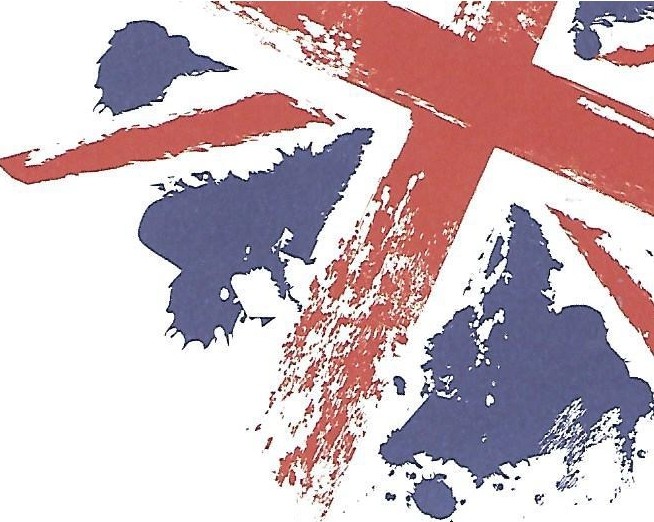 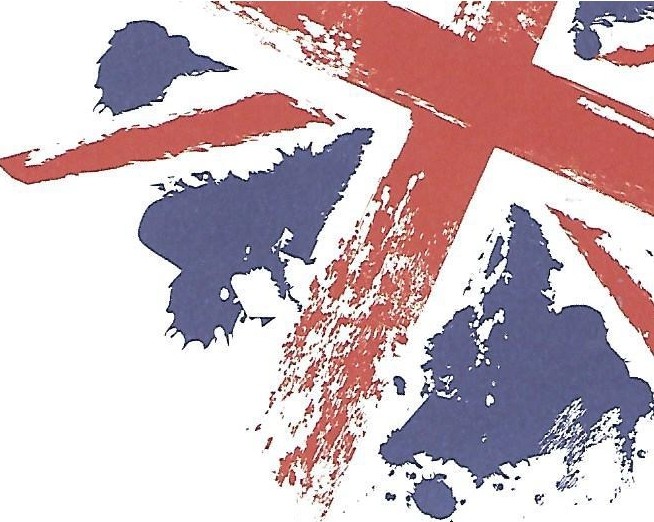 Promotional Vehicle Application Form(complete & forward by email to office@tvrcc.com.  Help to complete?  Phone the Office on 01952 822126)Please note that the rules for agreeing to Office Support with the PV are as follows:Event must be an open pre-arranged National EventAnd, the event must provide at least 1, preferably 2 of the following:Promotes TVRCC and the marque to a wider audienceEncourages the recruitment of new members & offers the opportunity to sell TVRCC merchandiseOffers hospitality and comfort to existing membersNameAddressPosition in ClubContact Email/Tel No                                    @                                    @                                    @                                    @RegionEvent DetailsNameEvent DetailsOrganiserEvent DetailsLocationEvent DetailsDatePV required on siteDatesOffice Support Required          YES  /  NO                      delete one (see over for Office Support rules)          YES  /  NO                      delete one (see over for Office Support rules)          YES  /  NO                      delete one (see over for Office Support rules)          YES  /  NO                      delete one (see over for Office Support rules)          YES  /  NO                      delete one (see over for Office Support rules)Office Support RequiredIf NO, volunteer driver name:If NO, volunteer driver name:If NO, volunteer driver name:Office Support RequiredDriving License NumberDriving License NumberDriving License NumberOffice Support RequiredEndorsement details (if any)Endorsement details (if any)Endorsement details (if any)Office Support RequiredCollection date/time:Return date/time:Collection date/time:Return date/time:Collection date/time:Return date/time:PV kit requiredMerchandise:  Card Payment Machine:  Refreshments:Tables/Chairs:Merchandise:  Card Payment Machine:  Refreshments:Tables/Chairs:YES  /  NO    delete oneYES  /  NO     delete oneYES  /  NO     delete oneYES  /  NO     delete oneYES  /  NO    delete oneYES  /  NO     delete oneYES  /  NO     delete oneYES  /  NO     delete oneYES  /  NO    delete oneYES  /  NO     delete oneYES  /  NO     delete oneYES  /  NO     delete oneOther requests/notesOffice Use onlyOffice Use onlyApproved by Director (Name) & dateRefused notification/Added to schedule by & date